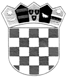 REPUBLIKA HRVATSKAZAGREBAČKA ŽUPANIJAGRAD IVANIĆ-GRADUPRAVNI ODJEL ZA FINANCIJE, GOSPODARSTVO,KOMUNALNE DJELATNOSTI I PROSTORNO PLANIRANJE		Ovlašteni predstavnici  javnog naručitelja za pripremu i provođenjepostupka javne nabave za izvođenje radova na izgradnji jednodjelne školsko sportske dvorane uz Osnovnu školu Posavski BregiKLASA: 406-01/16-02/6URBROJ:238/10-04/28-16-2Ivanić-Grad, 05. srpnja 2016.DOKUMENTACIJA ZA NADMETANJEOTVORENI  POSTUPAK  JAVNE NABAVEZA IZVOĐENJE RADOVA NA  IZGRADNJI JEDNODJELNE ŠKOLSKO SPORTSKE DVORANE UZOSNOVNU ŠKOLU POSAVSKI BREGIEvidencijski broj nabave: 9/2016OBVEZNA ELEKTRONIČKA PONUDAIvanić-Grad, srpanj  2016. godineSADRŽAJ DOKUMENTACIJE ZA NADMETANJE:Opći podaciPodaci o predmetu nabaveRazlozi isključenja ponuditeljaOdredbe o sposobnosti ponuditeljaPodaci o ponudiOstale odredbeOBRAZAC 1.   (Ponudbeni list)   OBRAZAC 2.  (Izjava o nekažnjavanju)OBRAZAC 3.   (Izjava o istinitosti podataka)OBRAZAC 4.   (Izjava o nepostojanju ostalih razloga isključenja)OBRAZAC 5.   (Izjava o nepostojanju profesionalnog propusta)OBRAZAC 6.   (Izjava o prihvaćanju uvjeta iz Dokumentacije za nadmetanje)	OBRAZAC 7.  (Izjava o nepromjenjivosti cijena)OBRAZAC 8. (Izjava  o izvršenom pregledu gradilišta i projektne dokumentacije)  OBRAZAC 9.  (Izjava Ponuditelja o dostavi jamstva za uredno ispunjenje  ugovora)OBRAZAC 10. (Izjava Ponuditelja o dostavi jamstva za  otklanjanje nedostataka u jamstvenom roku )    PRILOZI:  TROŠKOVNIK                     SHEMEOPĆI PODACI  Podaci o naručitelju:    Naziv Naručitelja: Grad Ivanić-Grad    Adresa/sjedište Naručitelja: Park hrvatskih branitelja 1, 10310 Ivanić-Grad    OIB: 52339045122,    Broj telefona: 01/2831-377    Broj telefaksa: 01/2881-678    Internetska adresa:   www.ivanic-grad.hr    Adresa elektroničke pošte: vidosava.hrvojic@ivanic-grad.hrOsoba zadužena za komunikaciju s ponuditeljima:        Vidosava Hrvojić, viša referentica za poslove javne nabave   Evidencijski broj nabave: 9/2016   Popis gospodarskih subjekata s kojima je naručitelj u sukobu interesa  u smislu članka 13. Zakona o javnoj nabavi (Narodne novine broj 90/11,  83/13,  143/13 i 13/14 - Odluka Ustavnog suda Republike Hrvatske) Temeljem odredaba članka 13. Zakona o javnoj nabavi (Narodne novine, broj 90/11, 83/13, 143/13 i 13/14 - Odluka Ustavnog suda Republike Hrvatske) ne postoje gospodarski subjekti s kojima Grad Ivanić-Grad ne smije sklapati ugovore o javnoj nabavi.   Vrsta postupka javne nabave:Otvoreni postupak javne nabave  Procijenjena vrijednost nabave:        7.600.000,00 kuna (bez PDV-a)    Vrsta ugovora o javnoj nabavi:        	 Ugovor o javnoj nabavi radovaNavod sklapa li se ugovor o javnoj nabavi ili okvirni sporazum: Naručitelj će s odabranim gospodarskim subjektom sklopiti Ugovor o javnoj nabavi. Elektronička dražba:      Elektronička dražba se ne provodi    PODACI O  PREDMETU NABAVE:.Opis predmeta nabave:Predmet nabave je izvođenje radova na izgradnji jednodjelne školsko sportske dvorane uz Osnovnu školu Posavski Bregi  na k.č.br. 676, k.o. Posavski Bregi, ispust pročišćenih otpadnih voda preko k.č.br. 1488 i 1326, k.o. Posavski Bregi. Obim izvedenih radova u 2016. godini može biti najviše u iznosu do 4.096.000,00 kuna bez PDV-a odnosno 5.120.000,00 kuna s uračunatim PDV-om.Zagrebačka županija i Grad Ivanić-Grad izgradnju školske dvorane Osnovne škole Posavski Bregi sufinanciraju u jednakim omjerima, svaki po 50% vrijednosti sukladno Sporazumu broj  5-04-1-16.CPV: 45212225-9  Radovi na izgradnji sportske dvoraneOpis načina nuđenja:Potrebno je nuditi  cjelokupan predmet nabave te nije dopušteno nuđenje po grupama.               Zabranjeno nuđenje alternativnih ponuda i inačica.2.3.    Količina predmeta nabave:Detaljan opis radova s iskazanim količinama svake pojedine stavke iskazani su u  Troškovnicima kako slijedi:Građevinsko obrtnički radoviZaštita građevinske jame Interna prometna površinaInstalacija vodovoda i odvodnjeStrojarske instalacijeElektroinstalacije jake i slabe strujeSustav zaštite od munjeVatrodojavna instalacijaDizaloGrijanje - škola2.4.   Troškovnik predmeta nabave:Predmet nabave detaljno je specificiran u Troškovniku koji je sastavni dio Dokumentacije za nadmetanje.Pri sastavljanju ponude NE SMIJU se dodavati redovi ili stupci ili na bilo koji način mijenjati izgled obrasca troškovnika.Kod ispunjavanja Troškovnika ukupna cijena  stavke izračunava se kao umnožak količine stavke i cijene stavke. Ponuditelj mora na za to predviđenim praznim mjestima Troškovnika, prema odgovarajućim stavkama, upisati traženu jediničnu cijenu i ukupnu cijenu radova koja se nudi. 2.5.    Mjesto izvođenja radova:Mjesto izvođenja radova je područje Grada Ivanić-Grada, k.č.br. 676, 1488 i 1326, k.o. Posavski Bregi. 2.6.    Rok početka i rok završetka radova:Radovi će započeti, odmah nakon uvođenja u posao.Rok završetka svih ugovorenih radova je 12 mjeseci od dana uvođenja u posao. RAZLOZI ISKLJUČENJA PONUDITELJA:3.1. Obvezni razlozi isključenja ponuditelja (članak 67. Zakona o javnoj nabavi)Javni naručitelj obvezan je  isključiti ponuditelja iz postupka javne nabave:ako je gospodarski subjekt ili osoba ovlaštena po zakonu za zastupanje  gospodarskog subjekta pravomoćno osuđena za bilo koje od sljedećih   kaznenih djela odnosno za odgovarajuća kaznena djela prema propisima države sjedišta gospodarskog subjekta ili države čiji je državljanin osoba ovlaštena po zakonu za zastupanje gospodarskog subjekta:a)       prijevara (članak 236.), prijevara u gospodarskom poslovanju  (članak 247.), primanje mita u gospodarskom poslovanju (članak 252.), davanje mita u gospodarskom poslovanju (članak 253.), zlouporaba u postupku javne nabave (članak 254.), utaja poreza i carine (članak 256.), subvencija prijevara (članak 258.), pranje novca (članak 265.), zlouporaba položaja i ovlasti (članak 291.), nezakonito pogodovanje (članak 292.), primanje mita (članak 293.),  davanje mita (članak 294.), trgovanje utjecajem (članak 295.), davanje mita za trgovanje utjecajem (članak 296.), zločinačko udruženje (članak 328.) i počinjenje kaznenog djela u sustavu zločinačkog udruženja (članak 329.) iz Kaznenog zakona.prijevara (članak 224.), pranje novca (članak 279.), prijevara u gospodarskom poslovanju (članak 293.), primanje mita u gospodarskom poslovanju (članak 294.a), davanje mita u gospodarskom poslovanju (članak 294.b), udruživanje za počinjenje kaznenih djela (članak 333.), zlouporaba položaja i ovlasti (članak 337.), zlouporaba obavljanja dužnosti državne vlasti (članak 338.), protuzakonito posredovanje (članak 343.), primanje mita (članak 347.) i davanje mita (članak 348.) iz Kaznenog zakona (Narodne novine broj 110/97., 27/98., 50/00., 129/00., 51/01., 111/03., 190/03., 105/04., 84/05., 71/06., 110/07., 152/08., 57/11., 77/11. i 143/12.),Za potrebe utvrđivanja okolnosti iz točke 3.1.1.  gospodarski subjekt u ponudi dostavlja izjavu. Izjavu daje osoba  po zakonu ovlaštena za zastupanje pravne osobe gospodarskog subjekta, za sebe i gospodarski subjekt kojeg je po zakonu ovlaštena zastupati (OBRAZAC 2.). Izjava ne smije biti starija od tri mjeseca računajući od dana početka postupka javne nabave.ako nije ispunio obvezu plaćanja dospjelih poreznih obveza i obveza za mirovinsko i zdravstveno osiguranje, osim ako je gospodarskom subjektu sukladno posebnim propisima odobrena odgoda plaćanja navedenih obveza;Za potrebe utvrđivanja okolnosti iz točke 3.1.2.  gospodarski subjekt  u ponudi dostavlja:Potvrdu porezne uprave o stanju duga koja ne smije biti starija od 30 dana računajući od dana početka postupka javne nabave, iliVažeći jednakovrijedni dokument nadležnog tijela države sjedišta gospodarskog subjekta, ako se ne izdaje potvrda iz točke 1., iliIzjavu pod prisegom ili odgovarajuću izjavu osobe koja je po zakonu ovlaštena za zastupanje gospodarskog subjekta ispred nadležne sudske ili upravne vlasti ili bilježnika ili nadležnog strukovnog ili trgovinskog tijela u državi sjedišta gospodarskog subjekta ili izjavu s ovjerenim potpisom kod javnog bilježnika, koje ne smiju biti starije od 30 dana računajući od dana početka postupka javne nabave, ako se u državi sjedišta gospodarskog subjekta ne izdaje potvrda iz točke 1.Javni naručitelj obvezan je isključiti ponuditelja iz postupka javne nabave ako je dostavio lažne podatke pri dostavi dokumenata.Za potrebe utvrđivanja okolnosti iz točke 3.1.3.  gospodarski subjekt  u ponudi dostavlja Izjavu  o istinitosti podataka na obrascu u privitku ove dokumentacije za nadmetanje (OBRAZAC 3.)U slučaju postojanja sumnje u istinitost podataka u priloženim dokumentima ili izjavama gospodarskih subjekata, prethodno navedenih, javni naručitelj se može obratiti nadležnim tijelima radi dobivanja informacija o situaciji tih subjekata, a u slučaju da se radi o gospodarskom subjektu sa sjedištem u drugoj državi javni naručitelj može zatražiti suradnju nadležnih vlasti.Ostali razlozi isključenja ponuditelja (članak 68. Zakona o javnoj nabavi)Javni naručitelj isključiti će ponuditelja iz postupka javne nabave:ako je nad njime otvoren stečaj, ako je u postupku likvidacije, ako njime upravlja osoba postavljena od strane nadležnog suda, ako je u nagodbi s vjerovnicima, ako je obustavio poslovne djelatnosti ili se nalazi u sličnom postupku prema nacionalnim propisima države sjedišta gospodarskog subjekta. ako je nad njime pokrenut prethodni postupak radi utvrđivanja uvjeta za otvaranje stečajnog postupka ili postupak likvidacije po službenoj dužnosti ili postupak nadležnog suda za postavljanje osobe koja će njime upravljati ili postupak nagodbe s vjerovnicima ili se nalazi u sličnom postupku prema nacionalnim propisima države sjedišta gospodarskog subjekta.Za potrebe utvrđivanja okolnosti iz točaka 3.2.1. i 3.2.2. gospodarski subjekt u ponudi dostavlja: Izvod iz sudskog, obrtnog ili drugog odgovarajućeg registra države sjedišta gospodarskog subjekta koji ne smije biti stariji od tri mjeseca računajući od dana početka postupka javne nabave iliVažeći jednakovrijedni dokument koji je izdalo nadležno sudsko ili upravno tijelo u državi sjedišta gospodarskog subjekta, ako se ne izdaje izvod iz točke 1. Ili izvod ne sadrži sve podatke potrebne za utvrđivanje tih okolnosti iliIzjavu pod prisegom ili odgovarajuću izjavu osobe koja je po zakonu ovlaštena za zastupanje gospodarskog subjekta ispred nadležne sudske ili upravne vlasti ili bilježnika ili nadležnog strukovnog ili trgovinskog tijela u državi sjedišta gospodarskog subjekta ili izjavu s ovjerenim potpisom kod bilježnika, koje ne smiju biti starije od tri mjeseca računajući od dana početka postupka javne nabave, ako se u državi sjedišta gospodarskog subjekta ne izdaje izvod iz točke 1. ili dokumenti iz točke 2. ili oni ne sadrže sve podatke potrebne za utvrđivanje tih okolnosti.S obzirom da Izvod iz sudskog/obrtnog registra ne sadrži sve tražene podatke kojima se dokazuje nepostojanje ostalih razloga isključenja, ponuditelji su kao dokaz sposobnosti obvezni dostaviti izvod iz sudskog/obrtnog registra i Izjavu o nepostojanju ostalih razloga za isključenje na obrascu u privitku ove Dokumentacije za nadmetanje (OBRAZAC 4.) s ovjerenim potpisom kod javnog bilježnika. ako je gospodarski subjekt u posljednje dvije godine do početka postupka javne nabave učinio težak profesionalni propust koji javni  naručitelj može dokazati na bilo koji način.Težak profesionalni propust je postupanje gospodarskog subjekta u obavljanju njegove profesionalne djelatnosti protivno odgovarajućim propisima, kolektivnim ugovorima,  pravilima struke  ili sklopljenim ugovorima o javnoj nabavi, a koje je  takve prirode da čini tog gospodarskog subjekta neprikladnom i nepouzdanom stranom ugovora o javnoj nabavi ili okvirnog sporazuma koji javni naručitelj namjerava sklopiti. Težak profesionalni propust kod izvršenja ugovora o javnoj nabavi je takvo  postupanje gospodarskog subjekta koje ima za posljedicu značajne i/ili opetovane nedostatke u izvršenju bitnih zahtjeva iz ugovora koji su doveli do njegova prijevremenog raskida, nastanka štete ili drugih sličnih posljedica. Postojanje teškog profesionalnog propusta dokazuje javni naručitelj na temelju objektivne procjene okolnosti svakog pojedinog slučaja.Za potrebe utvrđivanja okolnosti iz točke 3.2.3.  gospodarski subjekt  u ponudi dostavlja Izjavu o nepostojanju profesionalnog propusta na obrascu u privitku ove Dokumentacije za nadmetanje (OBRAZAC 5.)U slučaju zajednice ponuditelja okolnosti iz točke 3. utvrđuju se za sve članove zajednice pojedinačno te je svaki član zajednice ponuditelja dužan dostaviti dokaze iz točke 3.1. i 3.2. Ukoliko gospodarski subjekt angažira jednog ili više podizvoditelja, okolnosti iz točke 3.1. i 3.2. ove Dokumentacije za nadmetanje utvrđuju se i za podizvoditelje.ODREDBE O SPOSOBNOSTI PONUDITELJA:Uvjeti  pravne i poslovne sposobnosti ponuditelja, te dokumenti kojima dokazuju sposobnost ( članak 70. Zakona o javnoj nabavi):Svaki ponuditelj mora u postupku javne nabave dokazati svoj upis u sudski, obrtni, strukovni  ili drugi odgovarajući registar države sjedišta gospodarskog subjekta. Upis u registar dokazuje se odgovarajućim izvodom, a ako se oni ne izdaju u državi sjedišta gospodarskog subjekta, gospodarski subjekt može dostaviti izjavu s ovjerom potpisa kod nadležnog tijela. Izvod ili izjava ne smije biti  starija od tri mjeseca računajući od dana početka postupka javne nabave.U slučaju zajednice ponuditelja, svi članovi zajednice ponuditelja obvezni su pojedinačno dokazati postojanje sposobnosti iz  točke 4.1.1.Uvjeti  financijske sposobnosti ponuditelja, te dokumenti kojima dokazuju sposobnost ( članak 71. Zakona o javnoj nabavi)Ponuditelji su dužni dostaviti  dokument izdan od bankarskih ili drugih financijskih institucija kojim se dokazuje solventnost gospodarskog subjekta i to:BON 2 odnosno SOL 2 – dokaz koji izdaje bankarska ili druga financijska institucija u zemlji sjedišta gospodarskog subjekta kojom ponuditelj dokazuje svoju solventnost i to na način da ponuditelj ne smije biti u neprekidnoj blokadi duže od 10 dana u posljednjih šest mjeseci i kumulativno više od 20 dana u posljednjih šest mjeseci računajući do dana slanja objave u Elektronički oglasnik javne nabave Republike Hrvatske.Ponuditelji su dužni dostaviti dokaz o osiguranju za pokriće  odgovornosti iz djelatnosti: važeća polica osiguranja od odgovornosti iz djelatnosti koja može nastati u vezi s obavljanjem djelatnosti. Ukoliko je polica osiguranja kraćeg vremenskog trajanja od očekivanog trajanja ugovora, ponuditelj je obvezan istu produljiti na način da bude osiguran za cijelo vrijeme trajanja ugovora.Ponuditelji su dužni dostaviti Izjavu o ukupnom prometu za razdoblje od tri posljednje dostupne financijske godine, ovisno o datumu osnivanja ili početka obavljanja djelatnosti gospodarskog subjekta.Ukupan promet gospodarskog subjekta mora biti najmanje  15.200.000,00 kuna.Sukladno članku 71. stavak 2. Zakona o javnoj nabavi, za dokazivanje financijske sposobnosti gospodarski subjekt, može se po potrebi za određene ugovore, osloniti na sposobnost drugih subjekata, bez obzira na pravnu prirodu njihova međusobna odnosa. U tom slučaju gospodarski subjekt mora dokazati Naručitelju da će imati na raspolaganju resurse nužne, primjerice, prihvaćanjem obveze drugih subjekata u tu svrhu. Pod istim uvjetima, zajednica ponuditelja može se osloniti na sposobnost članova zajednice ponuditelja ili drugih subjekata.U slučaju zajednice ponuditelja, članovi zajednice ponuditelja zajednički  dokazuju postojanje sposobnosti iz  točke 4.2.Uvjeti tehničke i stručne sposobnosti (članak 72. Zakona o javnoj nabavi)Ponuditelji su dužni dostaviti  popis ugovora o radovima izvršenih u godini u   kojoj je započeo postupak javne nabave i tijekom pet godina koje prethode toj godini. Popis ugovora sadrži vrijednost radova, datum,  mjesto izvođenja radova i naziv druge ugovorne strane. Popis kao dokaz o zadovoljavajućem izvršenju radova sadrži ili mu se prilaže potvrda druge ugovorne strane da su radovi izvedeni u skladu s pravilima struke i uredno izvršeni. Minimalna razina tehničke i stručne sposobnosti predstavlja potvrda/e o izvršenju jednog ili više ugovora istog ili sličnog predmetu nabave uz uvjet da je njihov zbroj najmanje u visini 7.600.000,00 kuna bez PDV-a. Potvrda/e mora sadržavati slijedeće podatke: - naziv i sjedište druge ugovorne strane - predmet ugovora iz kojeg je vidljivo da se radi o istim ili sličnim radovima - vrijednost radova - datum i mjesto izvođenja radova - navod o urednom izvršenju ugovorenih radova. Ako je potrebno, javni naručitelj može izravno od druge ugovorne strane zatražiti provjeru istinitosti potvrde.Izjava o obrazovnoj i stručnoj kvalifikaciji izvođača radova i/ ili  osoba njegova voditeljskog kadra, a posebice osobe ili osoba odgovornih za izvođenje radova.Ponuditelj mora dokazati da ima na raspolaganju potrebne tehničke stručnjake ili tehničke odjele koji će biti uključeni u ugovor te obrazovnu i stručnu kvalifikaciju osoba njegovog voditeljskog kadra, a posebice osobe ili osoba odgovornih za izvođenje radova kako bi dokazao da može ispuniti ugovor predmetne nabave u zadanom i preuzetom roku.S obzirom na predmet nabave ponuditelj mora dokazati da će imati raspoložive djelatnike odgovarajuće struke i to najmanje:Glavni inženjer gradilišta - 1 voditelj građenja, koji mora ispunjavati kriterije sukladno članku 55. Zakona o gradnji, a prema člancima 24. do 28. te članku 54. Zakona o poslovima i djelatnostima prostornog uređenja i gradnje te prema člancima 28. i 29. Zakona o komori arhitekata i komorama inženjera u graditeljstvu i prostornom uređenju.Osobu ponuditelj navodi poimence i izjavljuje da će upravo ta osoba biti angažirana te za nju dostavlja tražene dokaze.1 voditelj građevinsko-obrtničkih radova (arh./građ. struka) koji mora ispunjavati kriterije sukladno članku 55. Zakona o gradnji, a prema člancima 24. do 28. te članku 54. Zakona o poslovima i djelatnostima prostornog uređenja i gradnje te prema člancima 28. i 29. Zakona o komori arhitekata i komorama inženjera u graditeljstvu i prostornom uređenju.Osobu ponuditelj navodi poimence i izjavljuje da će upravo ta osoba biti angažirana te za nju dostavlja tražene dokaze.      -  1 voditelj elektroinstalaterskih radova, koji mora ispunjavati kriterije sukladno članku 55. Zakona o gradnji, a prema člancima 24. do 28. te članku 54. Zakona o poslovima i djelatnostima prostornog uređenja i gradnje te prema člancima 28. i 29. Zakona o komori arhitekata i komorama inženjera u graditeljstvu i prostornom uređenju.Osobu ponuditelj navodi poimence i izjavljuje da će upravo ta osoba biti angažirana te za nju dostavlja tražene dokaze.      -  1 voditelj strojarskih instalacija, koji mora ispunjavati kriterije sukladno članku 55. Zakona o gradnji, a prema člancima 24. do 28. te članku 54. Zakona o poslovima i djelatnostima prostornog uređenja i gradnje te prema člancima 28. i 29. Zakona o komori arhitekata i komorama inženjera u graditeljstvu i prostornom uređenju.Osobu ponuditelj navodi poimence i izjavljuje da će upravo ta osoba biti angažirana te za nju dostavlja tražene dokaze. Dokumente koje je ponuditelj dužan dostaviti za dokazivanje ove sposobnosti:Izjava s navodom o traženim  osobama koju daje osoba po zakonu ovlaštena za zastupanje gospodarskog subjekta. Za predloženog voditelja građenja, voditelja građevinsko-obrtničkih radova i voditelja elektroinstalaterskih radova, mora se dostaviti:-potvrda o položenom stručnom ispitu i -imenovanje za voditelja građenja (odnosno glavnog inženjera gradilišta ili inženjera gradilišta i/ili voditelja radova u smislu Zakona o arhitektonskim i inženjerskim poslovima i djelatnostima u prostornom uređenju i gradnji), voditelja građevinsko-obrtničkih radova i  voditelja elektroinstalaterskih radova po najmanje jednom ugovoru na objektima visokogradnje (potrebno je dostaviti dokument iz kojeg je vidljivo da je navedena osoba imenovana za voditelja građenja (ili glavnog inženjera gradilišta, inženjera gradilišta i/ili voditelja radova u smislu Zakona o arhitektonskim i inženjerskim poslovima i djelatnostima u prostornom uređenju i gradnji), voditelja građevinsko-obrtničkih radova, voditelja elektroinstalaterskih radova po pojedinom ugovoru na objektima visokogradnje, na primjer: rješenje o imenovanju).Izjavu i dokaze daje ponuditelj (u slučaju zajednice ponuditelja nisu obvezni dostaviti svi članovi zajednice, a mogu ukoliko je to potrebno radi ispunjenja sposobnosti).Gospodarski subjekt može se, po potrebi za određene ugovore, osloniti na sposobnost drugih subjekata, bez obzira na pravnu prirodu njihova međusobna odnosa. U tom slučaju gospodarski subjekt mora dokazati javnom naručitelju da će imati na raspolaganju resurse nužne za izvršenje ugovora, primjerice, prihvaćanjem obveze drugih subjekata da će te resurse staviti na raspolaganje gospodarskom subjektu. Pod istim uvjetima, zajednica ponuditelja može se osloniti  na sposobnost članova zajednice ponuditelja ili drugih subjekata (Izjava ponuditelja).Sve dokumente iz točke 3. i 4. Ponuditelji dostavljaju u neovjerenoj preslici sukladno članku 75. Zakona o javnoj nabavi (Narodne novine broj 90/11,  83/13, 143/13 i 13/14 - Odluka Ustavnog suda Republike Hrvatske).  Neovjerenom preslikom smatra se i neovjereni ispis elektroničke isprave.U slučaju postojanja sumnje u istinitost podataka navedenih u dokumentima koje su ponuditelji dostavili, javni naručitelj može radi provjere istinitosti podataka:od ponuditelja zatražiti da u primjerenom roku dostave izvornike ili ovjerene preslike tih dokumenata i/iliobratiti se izdavatelju dokumenata i/ili nadležnim tijelima PODACI O PONUDI:Sadržaj i način izrade:Pri izradi ponude ponuditelj se mora pridržavati zahtjeva i uvjeta iz ove Dokumentacije za nadmetanje.Pri izradi ponude ponuditelj ne smije mijenjati i nadopunjavati tekst Dokumentacije za nadmetanje.Ponuda mora biti izrađena u elektroničkom obliku.Ponuda sadrži:Uvez ponude sukladno obrascu Elektroničkog oglasnika javne nabave, Jamstvo za ozbiljnost ponude (dostavlja se odvojeno od elektroničke dostave ponude- u papirnatom obliku),Dokumente kojima ponuditelj dokazuje da ne postoje obvezni razlozi isključenja,  sukladno točki 3.1.  Dokumentacije za nadmetanje,  Dokumente kojima ponuditelj dokazuje da ne postoje ostali razlozi  isključenja,  sukladno točki 3.2. Dokumentacije za nadmetanje,  Dokaze  sposobnosti sukladno točki 4. Dokumentacije za nadmetanje,Izjava ponuditelja o prihvaćanju uvjeta iz Dokumentacije za nadmetanje (OBRAZAC 6.), Izjava o nepromjenjivosti cijena  (OBRAZAC 7.),Izjava  o izvršenom pregledu gradilišta i projektne dokumentacije(OBRAZAC 8.),   Izjava o dostavi jamstva za uredno ispunjenje ugovora(OBRAZAC 9.),  Izjava o dostavi jamstva za otklanjanje nedostataka u jamstvenom roku (OBRAZAC 10.), Popunjen troškovnik u priloženom exel-formatu, Terminski plan izvođenja radova koji sadrži redoslijed obavljanja pojedinih radova i vremenska razdoblja potrebna za njihovo obavljanje.  Ponuda se izrađuje na način da čini cjelinu. Ako zbog opsega ili drugih okolnosti ponuda ne može biti izrađena na način	da čini cjelinu, onda se izrađuje u dva ili više dijelova. Sukladno uvjetima i zahtjevima iz Dokumentacije za nadmetanje, u roku za dostavu ponuda, ponuditelj je obvezan prikupiti sve tražene dokumente te ih pohraniti u elektroničkom obliku – u elektroničkom izvorniku ili kao skenirane preslike, a troškovnik se prilaže u obliku koji je naručitelj stavio na raspolaganje i koji je sastavni dio Dokumentacije za nadmetanje.Procesom predaje ponude smatra se prilaganje (upload/učitavanje) svih dokumenta ponude, popunjenih obrazaca i troškovnika. Sve priložene dokumente Elektronički oglasnik javne nabave uvezuje u cjelovitu ponudu, pod nazivom „Uvez ponude“. Uvez ponude sadrži  podatke o naručitelju, ponuditelju ili zajednici ponuditelja, po potrebi podizvoditeljima, ponudi te u Elektroničkom oglasniku javne nabave generirani ponudbeni list i ostale priloge ponudi (obrasci, katalozi i sl.). Ukoliko je predmet nabave podijeljen u grupe, uvez ponude sadrži onoliko ponudbenih listova za koliko grupa predmeta nabave ponuditelj predaje ponudu.Način dostave ponude:Sukladno članku 42. Zakona o izmjenama i dopunama Zakona o javnoj nabavi (Narodne novine, broj 83/13) u ovom postupku javne nabave OBVEZNA je elektronička dostava ponuda.Elektronička dostava ponuda provodi se posredstvom elektroničkog oglasnika javne nabave Narodnih novina vezujući se na elektroničku objavu poziva na nadmetanje te na elektronički pristup dokumentaciji za nadmetanje.Sukladno odredbama Zakona o elektroničkom obliku (Narodne novine, broj 10/02, 80/08, 30/14) i pripadnih podzakonskih propisa, prije dostave svoje ponude, ponuditelj je obvezan ponudu potpisati uporabom naprednog elektroničkog potpisakoji u toj prilici ima istovjetnu pravnu snagu kao vlastoručni potpis ovlaštene osobe i otisak službenog pečata na papiru zajedno.Ako se elektronički dostavljena ponuda sastoji od više dijelova, ponuditelj osigurava sigurno povezivanje svih dijelova uz primjenu naprednog elektroničkog potpisa. Troškovnik koji je dostavljen uz Dokumentaciju za nadmetanje ponuditelj ne mora dodatno ovjeravati elektroničkim potpisom. Prilikom elektroničke dostave ponuda, sva komunikacija, razmjena i pohrana informacija između ponuditelja i naručitelja obavlja se na način da se očuva integritet podataka i tajnost ponuda.Ovlaštene osobe Naručitelja imat će uvid u sadržaj ponuda tek po isteku roka za njihovu dostavu.U slučaju da Naručitelj zaustavi postupak javne nabave povodom izjavljene žalbe na Dokumentaciju ili poništi postupak javne nabave prije isteka roka za dostavu ponuda, za sve ponude koje su u međuvremenu dostavljene elektronički, Oglasnik će trajno onemogućiti pristup tim ponudama i time osigurati da nitko nema uvid u sadržaj dostavljenih ponuda. U slučaju da se postupak nastavi, ponuditelji će morati ponovno dostaviti svoje ponude.Trenutak zaprimanja elektronički dostavljene ponude dokumentira se potvrdom ozaprimanju elektroničke ponude koja se ovjerava vremenskim žigom. Ponuditelju se bez odgode elektroničkim putem dostavlja potvrda o zaprimanju elektroničke ponude s podacima o datumu i vremenu zaprimanja te rednom broju ponude prema redoslijedu zaprimanja elektronički dostavljenih ponuda.U svrhu pohrane dokumentacije postupka javne nabave, Oglasnik će elektroničkidostavljene ponude pohraniti na način koji omogućava čuvanje integriteta podataka ipristup integralnim verzijama dokumenata uz istovremenu mogućnost pohrane kopijedokumenata u vlastitim arhivima Naručitelja.Naručitelj otklanja svaku odgovornost vezanu uz mogući neispravan rad Elektroničkog oglasnika javne nabave Republike Hrvatske (u nastavku: Oglasnik), zastoj u radu Oglasnika ili nemogućnost zainteresiranoga gospodarskog subjekta da ponudu u elektroničkom obliku dostavi u danome roku putem Oglasnika.Detaljne upute vezano za elektroničku dostavu ponuda dostupne su na stranicamaElektroničkog oglasnika javne nabave, na adresi https://eojn.nn.hr/Oglasnik/.Dostava djela/dijelova ponude koji se dostavljaju odvojeno:Ukoliko ponuditelj  dostavlja ponudu u elektroničkom obliku, a iz tehničkih razloga nije moguće sigurno povezivanje svih dijelova ponude i/ili primjena naprednog elektroničkog potpisa na dijelove ponude, Naručitelj prihvaća dostavu u papirnatom obliku onih dijelova ponude koji se zbog svog oblika ne mogu dostaviti elektronički (npr. Uzorci).Traženo bankovno jamstvo koje u ovom trenutku nije moguće slati i primati kao elektronički dokument, ponuditelji u roku za dostavu ponude, dostavlja Naručitelju u zatvorenoj poštanskoj omotnici, s naznakom ponuditelja,  slijedećeg sadržaja:GRAD IVANIĆ-GRADPark hrvatskih branitelja 1, 10310 Ivanić-Grad Evidencijski broj nabave: 9/2016Predmet nabave: Izvođenje radova na  izgradnji sportske dvoraneu Posavskim Brgima„Dio/dijelovi ponude koji se dostavljaju odvojeno - NE OTVARAJ“U tom slučaju će se kao vrijeme dostave ponude uzeti vrijeme zaprimanja ponude putem e-oglasnika javne nabave Narodnih novina.Način određivanja cijene ponude:Cijena ponude je nepromjenjiva tijekom trajanja ugovora.Ponuditelj dostavlja ponudu s cijenom u kunama. Cijena ponude piše se brojkama. Cijena ponude izražava se za cjelokupan predmet nabave.U cijenu trebaju biti uračunati svi troškovi  i popusti, bez poreza na dodanu vrijednost, koji se iskazuje zasebno iza cijene ponude. Ukupnu cijenu ponude čini cijena ponude s porezom na dodanu vrijednost.Kriterij za odabir ponude:Kriterij za odabir ponude je najniža cijena sukladno članku 82. Zakona o javnoj nabavi.Jezik i pismo ponude:Ponuda sa svim traženim prilozima podnosi se na hrvatskom jeziku i latiničnom pismu.Rok valjanosti ponude:Rok valjanosti ponude je 90 dana od dana isteka roka za dostavu ponuda i mora biti naveden u obrascu ponude.Na zahtjev naručitelja ponuditelj može produžiti rok valjanosti svoje ponude.OSTALE ODREDBE:Odredbe koje se odnose na zajednicu ponuditelja:Zajednica ponuditelja je udruženje više gospodarskih subjekata s ciljem dostavljanja zajedničke ponude neovisno o uređenju njihova međusobna odnosa.Ponuda zajednice ponuditelja sadrži naziv i sjedište svih gospodarskih subjekata iz zajedničke ponude,OIB, broj računa, adresu za dostavu pošte, e-mail adresu, kontakt osobu ponuditelja, broj telefona i telefaksa uz naznaku člana zajednice ponuditelja koji je ovlašten za komunikaciju s Naručiteljem.Odredbe koje se odnose na podizvoditelje:Gospodarski subjekti koji namjeravaju dati dio ugovora o javnoj nabavi u podugovor jednom ili više podizvoditelja dužni su u ponudi navesti sljedeće podatke:naziv ili tvrtku, sjedište, OIB i broj računa podizvoditeljapredmet, količinu, vrijednost podugovora  i postotni dio ugovora o javnoj nabavi koji se daje u podugovorAko je odabrani ponuditelj dio ugovora o javnoj nabavi dao u podugovor, naprijed navedeni podaci moraju biti navedeni u ugovoru o javnoj nabavi.Javni naručitelj obvezan je neposredno plaćati podizvoditelju za izvedene radove.Odabrani ponuditelj mora svom računu odnosno situaciji priložiti račune odnosno situacije svojih podizvoditelja koje je prethodno potvrdio.Odabrani ponuditelj može tijekom izvršenja ugovora o javnoj nabavi od javnog naručitelja zahtijevati:promjenu podizvoditelja za onaj dio ugovora o javnoj nabavi koji je 	prethodno dao u podugovor,preuzimanje izvršenja dijela ugovora o javnoj nabavi koji je prethodno 	dao u podugovor,uvođenje jednoj ili više podizvoditelja čiji ukupni dio ne smije preći 30% vrijednosti ugovora o javnoj nabavi neovisno o tome je li prethodno dao dio ugovora o javnoj nabavi u podugovor ili ne.Uz zahtjev, iz alineje 1. i 3. prethodnog odjeljka odabrani ponuditelj mora javnom naručitelju dostaviti podatke tražene člankom 86. stavak 2. Zakona o javnoj nabavi (Narodne novine broj 90/11, 83/13, 143/13 i 13/14) za novog podizvoditelja.Javni naručitelj će prije odobravanja Zahtjeva od odabranog ponuditelja zatražiti važeće dokumente kojima se dokazuje da novi podizvoditelj ispunjava uvjete iz članka 67. i 68. Zakona o javnoj nabavi (Narodne novine broj 90/11, 83/13, 143/13 i 13/14), ako se odabrani ponuditelj u postupku javne nabave za potrebe dokazivanja tehničke i stručne sposobnosti oslonio na sposobnost podizvoditelja kojeg mijenja.Ukoliko ponuditelj ne dostavi podatke o podizvoditelju, smatra se da će cjelokupni predmet nabave obaviti samostalno. Sudjelovanje podizvoditelja ne utječe na odgovornost ponuditelja za izvršenje ugovora o javnoj nabavi.Vrsta, sredstvo i uvjeti jamstva:Jamstvo za ozbiljnost ponude - gospodarski subjekt je obvezan uz ponudu priložiti jamstvo za ozbiljnost ponude  na iznos od 380.000,00 kuna. Jamstvo se dostavlja u obliku garancije banke na isti iznos, s rokom valjanosti ponude, te koja sadrži naznaku  "na prvi poziv" ili "bez prigovora".Jamstvo za ozbiljnost ponude naručitelj će naplatiti u slučaju:da ponuditelj odustane od svoje ponude u roku njezine valjanosti,dostavljanja neistinitih podatakanedostavljanja izvornika ili ovjerenih preslikaodbijanja potpisivanja ugovora o javnoj nabavi nedostavljanja jamstva za uredno ispunjenje ugovora.Dokaz se dostavlja u izvorniku u zatvorenoj plastičnoj foliji i čini sastavni dio ponude. Jamstvo za ozbiljnost ponude ne uvezuje se u cjelinu, već se ulaže u prozirnu plastičnu  foliju koja se uvezuje u cjelinu s ostalom dokumentacijom.Broj stranice ne piše se na jamstvu, već na foliji u koju je jamstvo uloženo te se numerira kao jedna stranica.Dokaz ne smije biti ni na koji način oštećen (bušenjem, klamanjem i slično).Jamstvo za ozbiljnost ponude vraća se neposredno nakon završetka postupka javne nabave svim ponuditeljima sukladno člancima 77. stavak 6. i 103. Zakona o javnoj nabavi  (Narodne novine broj 90/11, 83/13, 143/13 i 13/14- Odluka Ustavnog suda Republike Hrvatske). Ukoliko Ponuditelj daje novčani polog u traženom iznosu, a sukladno članku 77. stavku 4. Zakona o javnoj nabavi (NN br. 90/11, 83/13, 143/13 i 13/14), u ponudi mora dostaviti dokaz o uplati u korist računa broj HR4824840081815800006, model: HR68, poziv na broj: 7242 – OIB, Grad Ivanić-Grad. Pod svrhom plaćanja potrebno je navesti da se radi o jamstvu za ozbiljnost ponude i navesti naziv predmeta nabave.Jamstvo za uredno ispunjenje ugovora - od ponuditelja čija ponuda bude izabrana kao najpovoljnija, u roku 8 dana od dana potpisa ugovora o javnoj nabavi, zahtijeva se jamstvo za uredno ispunjenje  ugovora.  Jamstvo za uredno ispunjenje  ugovora za slučaj povrede ugovornih odnosa podnosi se u formi izvornog bankovnog jamstva koje mora biti bezuvjetno, „na prvi poziv“ ili „bez prigovora, u iznosu od 10% (deset posto) ugovorene vrijednosti radova, uključivo PDV. Jamstvo o osiguranju za pokriće odgovornosti iz djelatnosti za otklanjanje štete koja može nastati u vezi s obavljanjem djelatnosti. Odabrani ponuditelj dužan je najkasnije u roku 8 dana od uvođenja u posao Naručitelju dostaviti policu osiguranja gradilišta od nastanka štete vezano uz obavljanje djelatnosti, vinkuliranu na ime Naručitelja, izdanu na rok od početka građenja do završetka radova.Jamstvo za otklanjanje nedostataka u jamstvenom roku – nakon uredne primopredaje radova zahtijeva se  jamstvo za otklanjanje nedostataka u jamstvenom roku od 24 mjeseca od dana primopredaje radova za slučaj da odabrani ponuditelj u jamstvenom roku ne ispuni obveze otklanjanja nedostataka koje ima po osnovi jamstva ili s naslova naknade štete. Jamstvo za otklanjanje nedostataka u jamstvenom roku podnosi se u formi izvornog bankovnog jamstva koje mora biti bezuvjetno, „na prvi poziv“ ili „bez prigovora, u iznosu od 10% (deset posto) ugovorene vrijednosti radova, uključivo PDV.Dostava i javno otvaranje ponuda:Dostava ponuda:Ponuda  mora biti dostavljena najkasnije do  25. kolovoza 2016. godine do 12,00 sati. Javno otvaranje ponuda:Javno otvaranje ponuda obavit će se dana 25. kolovoza 2016. godine u 12,00 sati, u prostorijama Gradske uprave u Ivanić-Gradu, Park hrvatskih branitelja 1.Pravo aktivnog sudjelovanja u postupku javnog otvaranja ponuda imaju samo ovlašteni predstavnici javnog naručitelja i ovlašteni predstavnici ponuditelja sukladno članku 89. stavak 6. Zakona o javnoj nabavi (Narodne novine broj 90/11, 83/13, 143/13 i 13/14).Kontrola i praćenje izvršenja ugovora o javnoj nabavi:Ugovorne strane izvršavaju ugovor o javnoj nabavi u skladu s uvjetima određenim u Dokumentaciji za nadmetanje i odabranom ponudom.Sukladno članku 105. stavak 3. Zakona o javnoj nabavi, naručitelj je obvezan kontrolirati je li izvršenje ugovora o javnoj nabavi u skladu s uvjetima određenim u Dokumentaciji za nadmetanje i odabranom ponudom te će u tu svrhu imenovati osobe zadužene za kontrolu i praćenje izvršenja ugovora o javnoj nabavi od strane naručitelja i od strane odabranog ponuditelja. Izmjene ugovora o javnoj nabavi za vrijeme trajanja smatraju se novim ugovorom  za koji je naručitelj  obvezan provesti novi postupak javne nabave ako su te izmjene bitne u odnosu na sadržaj osnovnog ugovora i predstavljaju namjeru ugovornih strana da ponovo određuju osnovne elemente toga ugovora.Bitne izmjene ugovora o javnoj nabavi su izmjene koje: uvode uvjete koji bi, da su bili određeni u osnovnom postupku javne nabave, omogućili sudjelovanje dodatnih ponuditelja uz one koji su sudjelovali ili različitih ponuditelja od onih koji su sudjelovali ili odabir drugačije ponude od odabrane iliznatno proširuju predmet ugovora na robu , radove i usluge koje nisu obuhvaćene osnovnim ugovorom ilimijenjaju ekonomsku ravnotežu u korist ponuditelja na način koji nije bio predviđen u uvjetima osnovnog ugovora o javnoj nabavi ilimijenjaju ugovornu stranu odabranog ponuditelja.Izmjene ugovora o javnoj nabavi neće se smatrati bitnim izmjenama ugovora u smislu prethodnog stavka ove točke u sljedećim slučajevima:mogućnost izmjene ugovora (opseg i priroda mogućih izmjena, uvjeti pod kojima izmjene mogu nastati) bila je predviđena na jasan i nedvojben način u dokumentaciji za nadmetanje i ugovoru o javnoj nabavi, pod uvjetom da to ne omogućava promjenu pravne prirode ugovora o javnoj nabavi,ukupna vrijednost svih izmjena bez PDV-a manja je od 10% iznosa osnovnog ugovora o javnoj nabavi bez PDV-a, pod uvjetom da to ne mijenja pravnu prirodu ugovora o javnoj nabavi,do promjene ugovorne strane odabranog ponuditelja došlo je temeljem pravnog sljedništva koje je posljedica njegove statusne promjene pod uvjetom da to nije izvršeno u cilju izbjegavanja primjene Zakona o javnoj nabavi te da gospodarski subjekt koji postaje nova ugovorna strana zadovoljava sve uvjete koji su bili predviđeni u osnovnom postupku javne nabave.Na odgovornost ugovornih strana za ispunjenje  obveza iz ugovora o javnoj nabavi primjenjuju se odgovarajuće odredbe Zakona o obveznim odnosima.Rok za donošenje odluke o odabiru ili poništenju:Odluku o odabiru ili poništenju javni naručitelj će donijeti u roku od 30 dana od dana isteka roka za dostavu ponude.Rok, način i uvjeti plaćanja:	Predujam isključen.	Način obračuna radova vršiti će se prema privremenim situacijama na temelju ovjerene Građevinske knjige te okončane situacije. Način plaćanja je 30 dana  od dana ovjerenog računa/situacije..Uputa o pravnom lijeku:Pravo na žalbu ima svaka fizička osoba, pravna osoba i zajednica fizičkih i/ili pravnih osoba koja ima ili je imala pravni interes za dobivanje ugovora o javnoj nabavi u predmetnoj javnoj nabavi i koja  je pretrpjela ili bi mogla pretrpjeti štetu od navodnoga  kršenja subjektivnih prava.Žalitelj je obvezan dokazati postojanje postupovnih pretpostavki za izjavljivanje žalbe, kao i povrede postupka i/ili materijalnog prava koje su istaknute u žalbi.Žalba se izjavljuje Državnoj komisiji za kontrolu postupaka javne nabave, Koturaška cesta 43/IV, 10000 Zagreb, u pisanom obliku.Istodobno s dostavljanjem žalbe Državnoj komisiji, žalitelj je obvezan primjerak žalbe dostaviti i naručitelju na dokaziv način.  Žalba se izjavljuje u roku od pet  dana od dana:-    		objave poziva na nadmetanje i dokumentacije za nadmetanje, te  dodatne    dokumentacije ako postoji,-     objave izmjene dokumentacije za nadmetanje u odnosu na sadržaj izmjene dokumentacije,-         otvaranja ponuda u odnosu na postupak otvaranja ponuda,-       primitka odluke o odabiru ili odluke o poništenju u odnosu na postupak pregleda, ocjene i odabira ponuda odnosno razloge poništenjeOVLAŠTENI PREDSTAVNICI NARUČITELJA                                               PONUDBENI LIST                              OBRAZAC 1.NARUČITELJ:     Grad Ivanić-GradSjedište:               Ivanić-Grad, Park hrvatskih branitelja 1OIB:                      52339045122Broj ponude:	____________PONUDITELJ  ( ZAJEDNICA PONUDITELJA)Naziv:                   ___________________________________________________Sjedište:               ___________________________________________________OIB:                      ___________________________________________________IBAN:                   ___________________________________________________Navod o tome je li ponuditelj  u sustavu PDV-a __________________________________________Adresa e-pošte     __________________________________________________Kontakt osoba ponuditelja:   __________________________________________Broj telefona:       ___________________Broj faksa: _______________________PREDMET NABAVE: Izvođenje radova na  izgradnji sportske dvorane uz Osnovnu školu Posavski Bregi  PODIZVODITELJI:           ____________________________________________Dio ugovora koji se daje u podugovor  __________________________________ROK VALJANOSTI PONUDE:           __________________________________DATUM   PONUDE:	                  __________________________________	POTPIS  I PEČAT  PONUDITELJA:    _________________________________									OBRAZAC 2. IZJAVA O NEKAŽNJAVANJU(temeljem članka  67. stavka 1. točke 1.  Zakona o javnoj nabavi (Narodne novine broj  90/11, 83/13, 143/13, 13/14 – Odluka Ustavnog  suda Republike Hrvatske)I Z J A V Ukojom ja __________________________________________________________(ime i prezime, adresa stanovanja, OIB)kao osoba po zakonu ovlaštena za zastupanje gospodarskog subjekta: _________________________________________________________________ (naziv i adresa gospodarskog subjekta, OIB)pod materijalnom i kaznenom odgovornošću izjavljujem za sebe i za gospodarski subjekt, da protiv mene osobno niti protiv gospodarskog subjekta kojeg zastupam nije izrečena pravomoćna osuđujuća presuda za jedno ili više slijedećih kaznenih dijela: a) prijevara (članak 236.), prijevara u gospodarskom poslovanju (članak 247.), primanje mita u gospodarskom poslovanju (članak 252.), davanje mita u gospodarskom poslovanju (članak 253.), zlouporaba u postupku javne nabave (članak 254.), utaja poreza ili carine (članak 256.), subvencijska prijevara (članak 258.), pranje novca (članak 265.), zlouporaba položaja i ovlasti (članak 291.), nezakonito pogodovanje (članak 292.), primanje mita (članak 293.), davanje mita (članak 294.), trgovanje utjecajem (članak 295.), davanje mita za trgovanje utjecajem (članak 296.), zločinačko udruženje (članak 328.) i počinjenje kaznenog djela u sastavu zločinačkog udruženja (članak 329.) iz Kaznenog zakona, b) prijevara (članak 224.), pranje novca (članak 279.), prijevara u gospodarskom poslovanju (članak 293.), primanje mita u gospodarskom poslovanju (članak 294.a), davanje mita u gospodarskom poslovanju (članak 294.b), udruživanje za počinjenje kaznenih djela (članak 333.), zlouporaba položaja i ovlasti (članak 337.), zlouporaba obavljanja dužnosti državne vlasti (članak 338.), protuzakonito posredovanje (članak 343.), primanje mita (članak 347.) i davanje mita (članak 348.) iz Kaznenog zakona (Narodne novine, broj 110/97., 27/98., 50/00., 111/03., 190/03., 105/04., 84/05., 71/06., 110/07., 152/08., 57/11., 77/11. i 143/12.). Datum:_______ 2016.M.P.                                                                      Potpis:  _________________________                                                                              OBRAZAC 3. IZJAVA  O ISTINITOSTI  PODATAKAkojom(naziv i adresa gospodarskog subjekta, OIB)izjavljujeda  su svi podaci koje su dostavili u ponudi  točni i suglasni su da Naručitelj u postupku pregleda i ocjene ponuda može provjeravati njihovu istinitost.Datum: _____ 2016.    M.P.                                                             Potpis:_____________________OBRAZAC 4.IZJAVU  O  NEPOSTOJANJU  OSTALIH  RAZLOGA  ZA  ISKLJUČENJE  PONUDITELJAKojom ja, ___________________________________________________________________			            (ime i prezime, OIB)kao ovlaštena osoba za zastupanje __________________________________________________________________			(naziv i adresa gospodarskog subjekta, OIB)izjavljujem da nad gospodarskim subjektom nije otvoren stečaj, nije u postupku likvidacije, njime ne upravlja osoba postavljena od strane nadležnog suda, nije u nagodbi sa vjerovnicima, nisu obustavljene poslovne djelatnosti, odnosno ne nalazi se u sličnom postupku prema propisima države sjedišta gospodarskog subjekta.nad gospodarskim subjektom nije pokrenut prethodni postupak radi utvrđivanja uvjeta za otvaranje stečajnog postupka, nije pokrenut postupak likvidacije po službenoj dužnosti,  nije pokrenut postupak nadležnog suda za postavljanje osobe koja će njime upravljati, niti postupak nagodbe s vjerovnicima, odnosno ne nalazi se u sličnom postupku prema propisima države sjedišta gospodarskog subjekta.Datum: _____ 2016.    M.P.                                                             Potpis:_____________________- izjava se dostavlja pod prisegom ili odgovarajuću izjavu osobe koja je po zakonu ovlaštena za zastupanje gospodarskog subjekta ispred nadležne sudske ili upravne vlasti ili bilježnika ili nadležnog strukovnog ili trgovinskog tijela u državi sjedišta gospodarskog subjekta ili izjavu s ovjerenim potpisom kod bilježnikaOBRAZAC 5.IZJAVU  O  NEPOSTOJANJU  PROFESIONALNOG PROPUSTAkojom(naziv i adresa gospodarskog subjekta, OIB)izjavljujeda  su svi podaci koje su dostavili u  ovom postupku javne nabave istiniti te da gospodarski subjekt u posljednje dvije godine do početka postupka javne nabave nije učinio težak profesionalni propustDatum: _____ 2016.    M.P.                                                             Potpis:_____________________OBRAZAC 6. IZJAVA O PRIHVAĆANJU UVJETA IZ DOKUMENTACIJE ZA NADMETANJEkojom(naziv i adresa gospodarskog subjekta, OIB)izjavljujeda  prihvaća sve uvjete sadržane u Dokumentaciji za nadmetanje.Datum: _____ 2016.    M.P.                                                             Potpis:_____________________                                                                                                      OBRAZAC 7.							IZJAVA O NEPROMJENJIVOSTI CIJENAkojom(naziv i adresa gospodarskog subjekta, OIB)izjavljujeda će sve radove  obuhvaćene Troškovnikom u cijelosti izvesti za ponuđeni iznos bez promjene cijena do kraja izvođenja radova.Datum: ______ 2016.                M.P.Potpis:______________________OBRAZAC 8.IZJAVA O PREGLEDU GRADILIŠTA I PROJEKTNE DOKUMENTACIJEKojom(naziv i adresa gospodarskog subjekta, OIB)izjavljujeda  su izvršili pregled gradilišta i projektne dokumentacije iz predmeta nabave, te da su upoznati sa uvjetima na gradilištu i projektnoj dokumentaciji koje u cijelosti prihvaćaju.Datum _______2016.M.P.Potpis:______________________________ 																					OBRAZAC  9.IZJAVA kojom(naziv i adresa gospodarskog subjekta, OIB)izjavljujeda će, ukoliko njihova ponuda bude izabrana kao najpovoljnija, u roku 8 dana od dana potpisa ugovora o javnoj nabavi, dostaviti  jamstvo za uredno ispunjenje  ugovora. Jamstvo za uredno ispunjenje  ugovora za slučaj povrede ugovornih odnosa podnosi se u formi izvornog bankovnog jamstva koje mora biti bezuvjetno, „na prvi poziv“ ili „bez prigovora, u iznosu od 10% (deset posto) ugovorene vrijednosti radova, uključivo PDV sukladno točki 6.3.3. Dokumentacije za nadmetanje.Datum: ______ 2016.                                                   M.P.                                                                   Potpis: _____________________								OBRAZAC  10.IZJAVA kojom                                     (naziv i adresa gospodarskog subjekta, OIB)izjavljujeda će,  nakon uredne primopredaje radova uručiti Naručitelju jamstvo za otklanjanje nedostataka u jamstvenom roku od 24 mjeseca od dana primopredaje radova za slučaj da odabrani ponuditelj u jamstvenom roku ne ispuni obveze otklanjanja nedostataka koje ima po osnovi jamstva ili s naslova naknade štete. Jamstvo ćemo dostaviti u formi izvornog bankovnog jamstva koje mora biti bezuvjetno, „na prvi poziv“ ili „bez prigovora, u iznosu od 10% (deset posto) ugovorene vrijednosti radova, uključivo PDV sukladno točki 6.3.5. Dokumentacije za nadmetanje.Datum: ______ 2016.                                                          M.P.                                                                   Potpis: _____________________cijena (izražena u kunama)cijena bez PDV-a (brojkama)PDV  25% (brojkama)Ukupna cijena s PDV-om  (brojkama)